                 ACTIVIDADES PARA 1º GRADO. Queridos Alumnos:                                Luego de ver el video sobre el trazado de letras te propongo que trabajes en tu cuaderno practicando un poco del grafismo de las vocales.Luego, en matemática, te invito a que escuches un lindo cuento del número cero y practiques un poco.Espero que disfrutes de hacer  las tareas y recuerda que puedes hacerlo despacito y en varios días. Cariños…                           La Seño1° A – Seño Paola: https://www.youtube.com/watch?v=CvrnvXBShRY&feature=youtu.be  1° B – Seño María de Lourdes: https://www.youtube.com/watch?v=MUB2am73TEQ&feature=youtu.be                                                                                      1° C – Seño Vanesa: https://www.youtube.com/watch?v=Xyznz2xkEjE&feature=youtu.bePara los papis unos recordatorios:Comenzar cada día escribiendo en imprenta mayúscula la fecha, por ejemplo: VIERNES 24 DE ABRIL Y LUEGO ESCRIBIMOS RENGLÓN DE POR MEDIO ÁREA: LENGUA. Las consignas deben ser copiadas por los niños. Acompañar a sus hijos/as en estos días, realizando las lecturas, leyendo las consignas y ayudándolos a comprenderlas, pero dejando que ellos  resuelvan solitos. Las tareas pueden darse en 2 días. Les recomendamos que ni bien los alumnos las completen las vayan enviando al correo de cada docente. Les pedimos que a las imágenes las editen cambiando el nombre por el apellido y nombre del alumno ya que esto facilita la corrección  y devolución a cada familia. VIERNES 24 DE ABRILÁREA: LENGUA.DICTADO.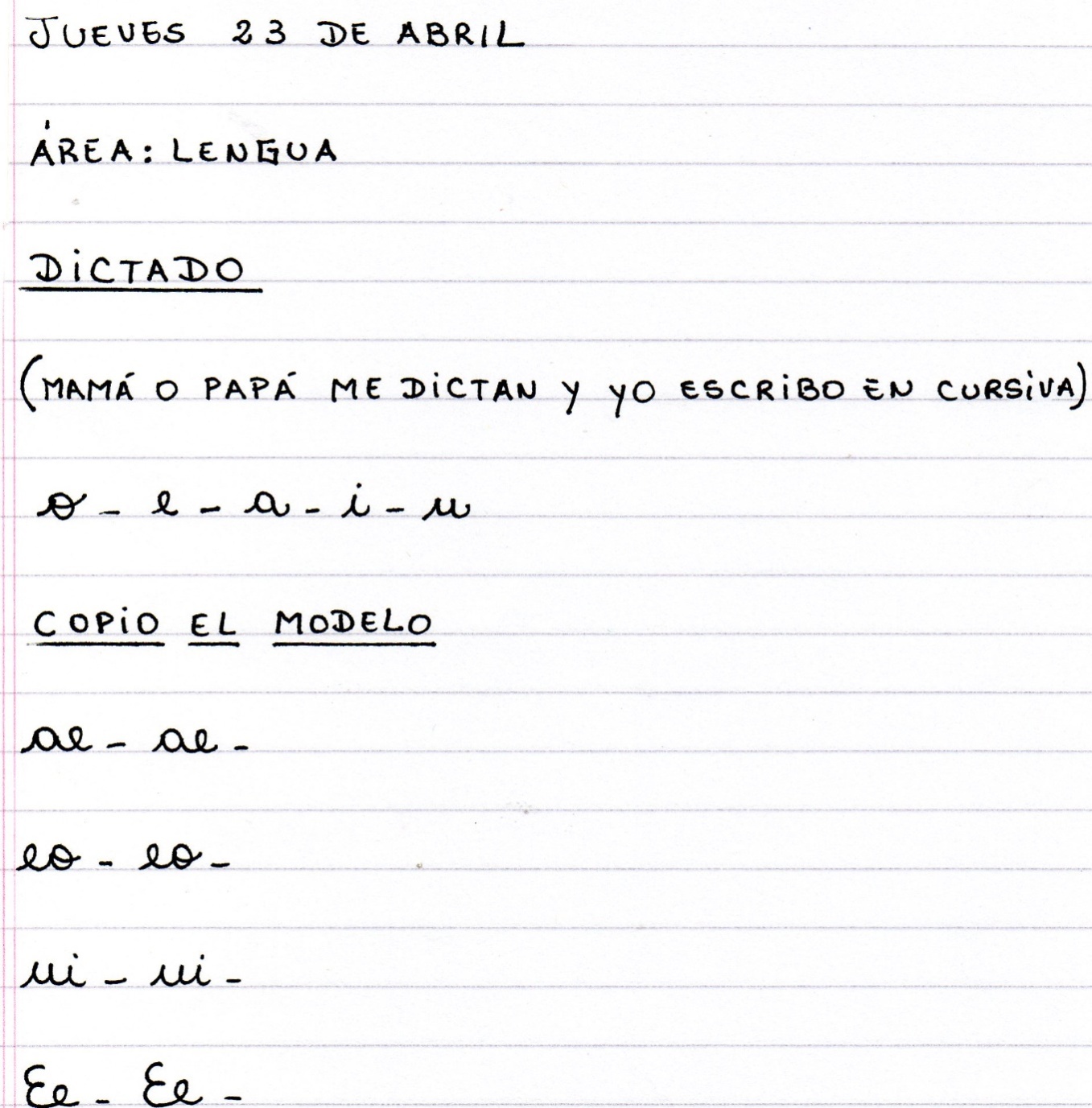 UNO CADA LETRA CON EL DIBUJO CUYO NOMBRE COMIENZA CON ELLA.VIERNES 24 DE ABRIL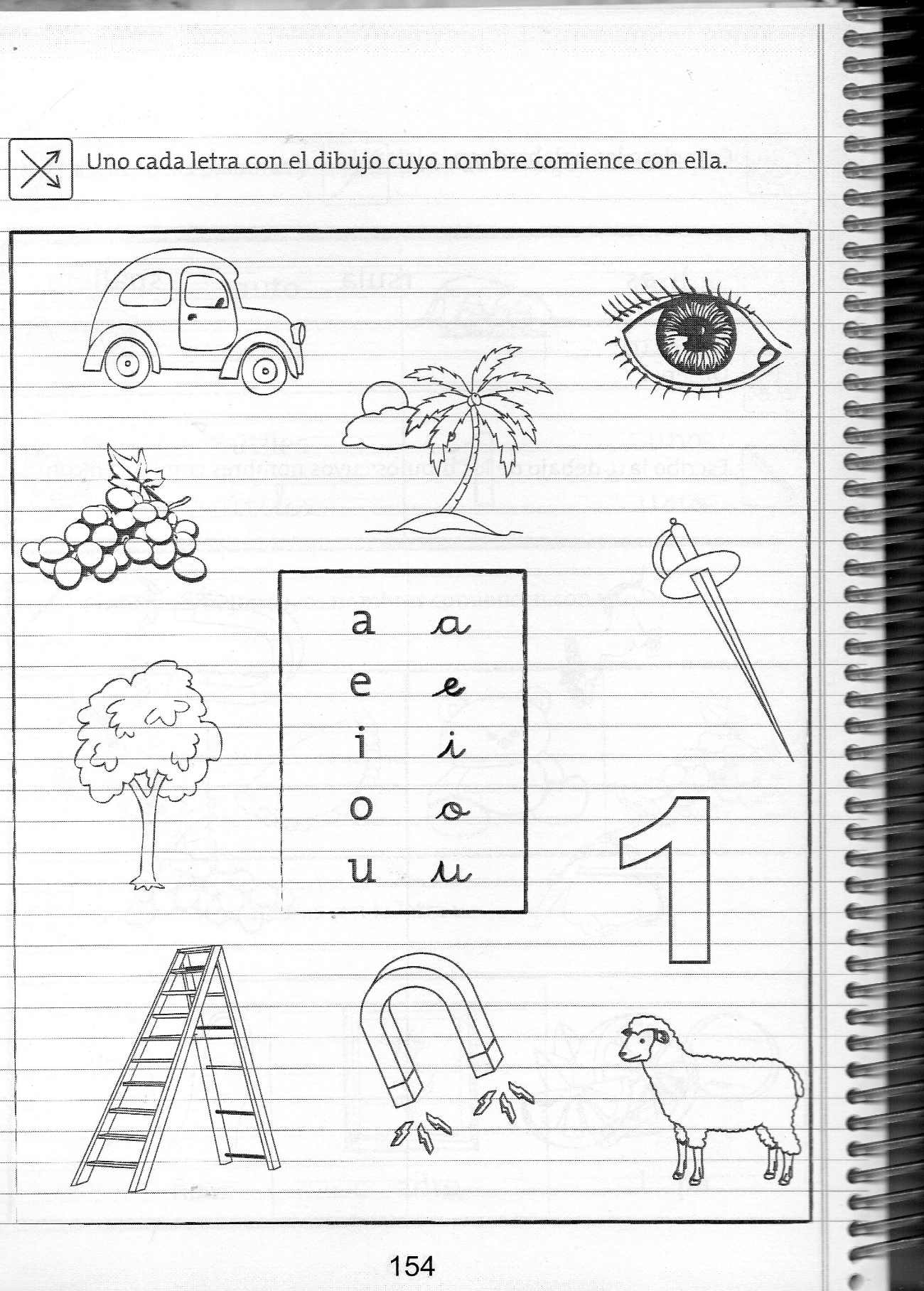 ÁREA: MATEMÁTICA.EL NÚMERO 0.ESCUCHO ATENTAMENTE EL CUENTO “EL VALOR DEL CERO”.  LUEGO DE LA LECTURA RESPONDO ORALMENTE.CUANDO DECIMOS: “NO HAY NADA EN LA BOLSITA DE LA MERIENDA” ¿A QUÉ NÚMERO NOS ESTAMOS REFIRIENDO? ¿QUÉ PALABRA UTILIZAN EN EL CUENTO PARA DECIR LO MISMO?¿QUÉ LETRA SE PARECE MUCHO AL NÚMERO “0”?SI TE COMPRAN UNA BOLSA DE GOLOSINAS Y TE LAS COMES TODAS ¿CUÁNTAS GOLOSINAS TE QUEDAN EN LA BOLSA?MIRO LAS CANASTAS Y RODEO EN LA QUE NO HAY NINGÚN HONGO.REPASO EL NÚMERO CERO Y COLORÉO POR DENTRO.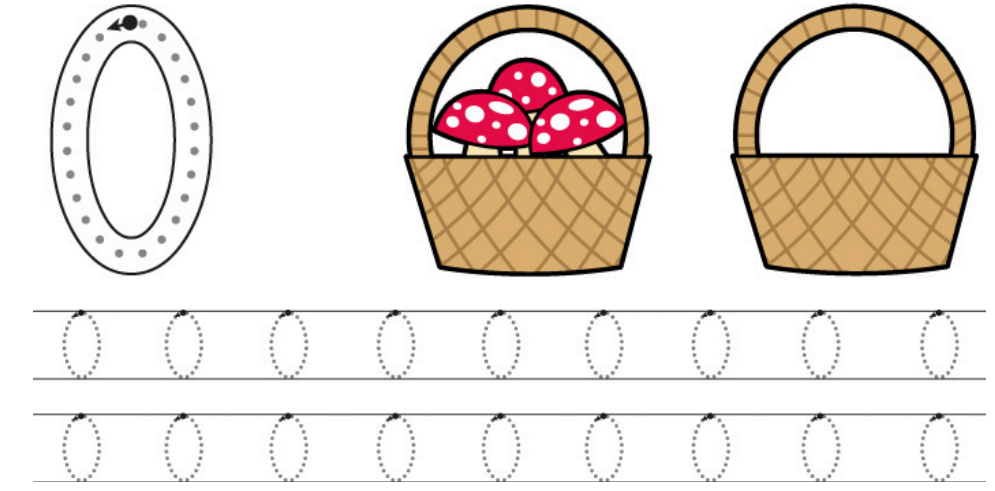  REPASO CON LÁPIZ.¿CUÁNTOS HAY?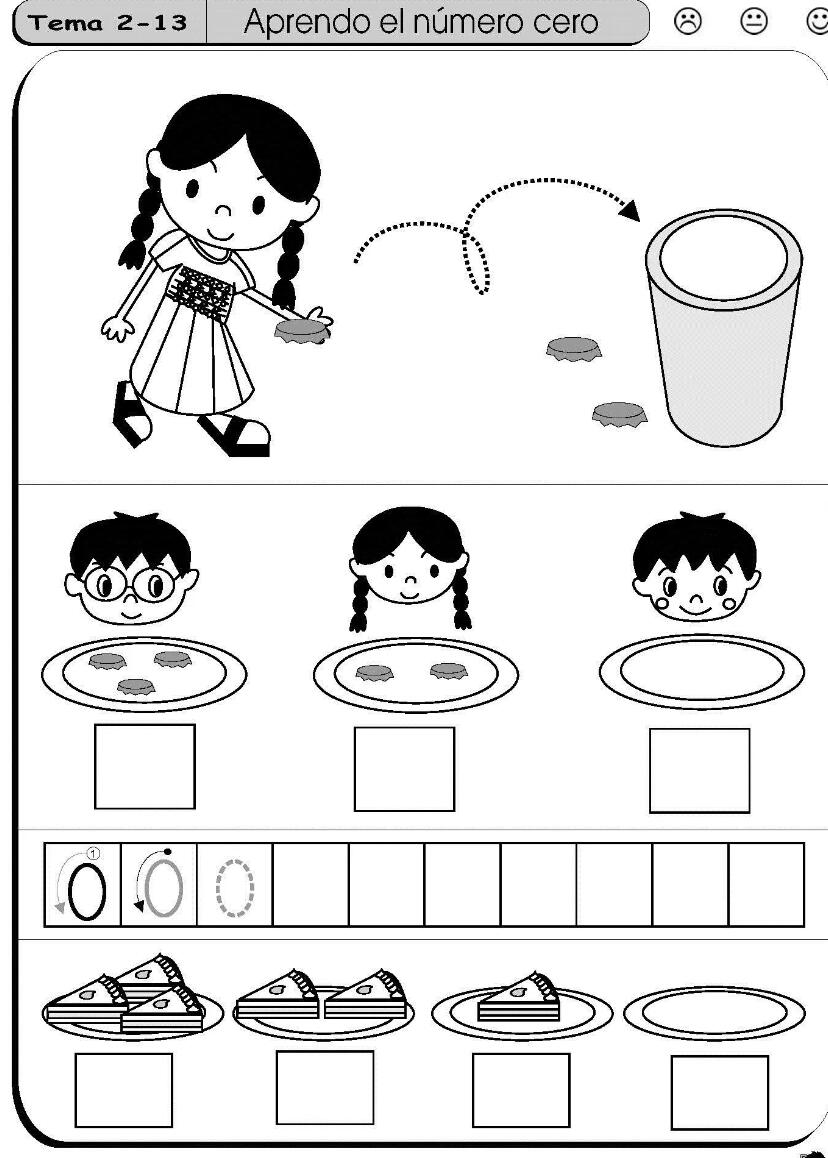 El valor del cero.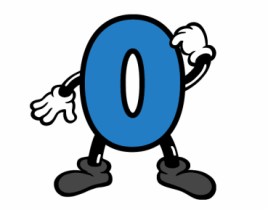 	Una mañana el 0 amaneció con gran curiosidad. 	¿Si soy un número sin valor para que me han de nombrar? Todos los números tienen su valor: 1 balón, 2 pelotas, 3 niños,… Decidió investigar los motivos y con su lápiz comenzó escribir y a pensar.	Por más que le daba vueltas no conseguía averiguar el porqué de su existencia y ya comenzaba a desesperar.	Entonces, llegó su amigo el Búho y le quiso ayudar. El 0 se sintió aliviado, pues el búho era el ave más lista del lugar.	Pensemos amigo 0, si tú no existieras ¿Qué podría pasar?	El 0 significa que no hay nada. Por ejemplo: si la cesta de la merienda estuviera vacía, tendríamos que decir que hay 0 alimentos. Pero si el número 0 no existiera nadie lo podría explicar.	Además tu forma de círculo es divertida y fácil de dibujar. Eres redondo y cálido como el sol, podrías girar como las ruedas de un coche o saltar y saltar como lo hace una pelota.	Claro, amigo búho, no soy un número sin valor, soy tan importante como cualquiera y además, cuando los cohetes despegan siempre tienen que esperar a que el número 0 aparezca. “ …3, 2, 1, 0, ¡despeguen!”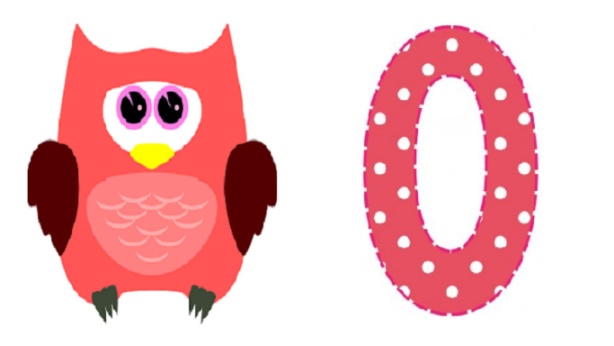 	Y desde aquel día el 0 entendió que todos los números son importantes y distintos los unos de los otros. Que el 9 no es más importante que el 1; o el 5 no tiene más poder que el 0. Todos tienen su valor, todos son especiales y todos son necesarios para contar las cosas que nos rodean. Así que ya saben, cuando algo esté vacío o se haya terminado, llamar al número 0 para que explique lo que está pasando.FINAutora: Beatriz de la Heras García.